Phần đáp án câu trắc nghiệm: Tổng câu trắc nghiệm: 40.SỞ GD&ĐT ĐẮK LẮKTRƯỜNG THPT NGÔ GIA TỰ(Không kể thời gian phát đề) ĐÁP ÁN MÔN GIÁO DỤC CÔNG DÂN – Khối lớp 12 Thời gian làm bài : 45 phút 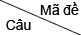 00100200300400500600700881[0.25] C[0.25] D[0.25] D[0.25] B[0.25] D[0.25] A[0.25] C[0.25] D82[0.25] C[0.25] D[0.25] D[0.25] B[0.25] D[0.25] C[0.25] C[0.25] D83[0.25] B[0.25] A[0.25] B[0.25] C[0.25] B[0.25] B[0.25] D[0.25] A84[0.25] D[0.25] B[0.25] B[0.25] C[0.25] A[0.25] A[0.25] D[0.25] A85[0.25] D[0.25] A[0.25] C[0.25] A[0.25] D[0.25] A[0.25] B[0.25] B86[0.25] C[0.25] D[0.25] D[0.25] B[0.25] B[0.25] B[0.25] A[0.25] D87[0.25] C[0.25] C[0.25] B[0.25] A[0.25] D[0.25] D[0.25] A[0.25] A88[0.25] A[0.25] B[0.25] B[0.25] D[0.25] C[0.25] C[0.25] D[0.25] B89[0.25] D[0.25] D[0.25] A[0.25] C[0.25] B[0.25] B[0.25] B[0.25] B90[0.25] A[0.25] B[0.25] C[0.25] A[0.25] D[0.25] B[0.25] D[0.25] C91[0.25] A[0.25] C[0.25] C[0.25] C[0.25] A[0.25] A[0.25] B[0.25] C92[0.25] C[0.25] A[0.25] A[0.25] C[0.25] C[0.25] A[0.25] D[0.25] D93[0.25] B[0.25] D[0.25] A[0.25] D[0.25] A[0.25] D[0.25] B[0.25] A94[0.25] B[0.25] C[0.25] C[0.25] D[0.25] C[0.25] D[0.25] C[0.25] A95[0.25] C[0.25] B[0.25] D[0.25] B[0.25] D[0.25] C[0.25] B[0.25] C96[0.25] C[0.25] D[0.25] B[0.25] C[0.25] B[0.25] B[0.25] D[0.25] C97[0.25] A[0.25] C[0.25] B[0.25] A[0.25] C[0.25] C[0.25] A[0.25] B98[0.25] B[0.25] B[0.25] A[0.25] A[0.25] D[0.25] D[0.25] A[0.25] B99[0.25] D[0.25] A[0.25] C[0.25] C[0.25] A[0.25] B[0.25] D[0.25] A100[0.25] D[0.25] B[0.25] B[0.25] D[0.25] B[0.25] D[0.25] C[0.25] A101[0.25] B[0.25] D[0.25] C[0.25] A[0.25] B[0.25] C[0.25] B[0.25] D102[0.25] A[0.25] C[0.25] B[0.25] D[0.25] C[0.25] C[0.25] C[0.25] C103[0.25] A[0.25] C[0.25] A[0.25] A[0.25] C[0.25] D[0.25] A[0.25] C104[0.25] D[0.25] A[0.25] D[0.25] A[0.25] A[0.25] D[0.25] D[0.25] B105[0.25] C[0.25] A[0.25] C[0.25] B[0.25] A[0.25] A[0.25] B[0.25] D106[0.25] C[0.25] D[0.25] D[0.25] B[0.25] B[0.25] A[0.25] B[0.25] C107[0.25] B[0.25] C[0.25] B[0.25] A[0.25] C[0.25] D[0.25] A[0.25] C108[0.25] B[0.25] D[0.25] A[0.25] D[0.25] B[0.25] B[0.25] C[0.25] A109[0.25] D[0.25] B[0.25] B[0.25] A[0.25] A[0.25] C[0.25] A[0.25] A110[0.25] A[0.25] A[0.25] A[0.25] B[0.25] C[0.25] D[0.25] D[0.25] B111[0.25] D[0.25] D[0.25] D[0.25] D[0.25] C[0.25] D[0.25] D[0.25] C112[0.25] B[0.25] A[0.25] C[0.25] D[0.25] D[0.25] B[0.25] C[0.25] D113[0.25] C[0.25] B[0.25] C[0.25] C[0.25] A[0.25] C[0.25] C[0.25] D114[0.25] B[0.25] B[0.25] D[0.25] C[0.25] D[0.25] C[0.25] A[0.25] B115[0.25] A[0.25] C[0.25] A[0.25] D[0.25] A[0.25] B[0.25] B[0.25] B116[0.25] D[0.25] A[0.25] D[0.25] B[0.25] B[0.25] A[0.25] B[0.25] A117[0.25] B[0.25] B[0.25] C[0.25] D[0.25] A[0.25] B[0.25] A[0.25] D118[0.25] D[0.25] A[0.25] A[0.25] C[0.25] B[0.25] A[0.25] A[0.25] D119[0.25] A[0.25] A[0.25] A[0.25] B[0.25] C[0.25] A[0.25] D[0.25] C120[0.25] B[0.25] C[0.25] D[0.25] B[0.25] D[0.25] C[0.25] C[0.25] A